SOLICITUD PARA REALIZAR FAJAS CORTAFUEGOCÓRDOBA,      /     /     Sr. Secretario de Ambiente de la Provincia de CórdobaS_________/_________DEl/la/los que suscribe/n  CUIT N°:  TE:   en su carácter de   de la propiedad compuesta de  hectáreas de superficie total, de las cuales  hectáreas están cubiertas por bosque. (La superficie con bosque deberá tener en bloque más de 300 (trescientas) hectáreas) situada en el lugar denominado  Pedanía  Departamento  comprometiéndome/nos cumplir las condiciones que establece la legislación y normativa forestal vigentes. Solicita la realización de FAJAS CORTAFUEGO, que se realizarán con metros  de  ancho  y  metros  de  largo.Solicita guía para transporte de leña:   N° de expediente (en caso de poseer): Nº de Cuenta de DGR de/ de los campo/s mencionado/s: Adjunta/n croquis de ubicación, delimitando el predio y la superficie con bosque nativo, donde se indiquen distancias a localidades más cercanas en forma clara y precisa ubicando las parcelas con coordenadas en Google Earth. Se debe identificar los tipos de intervenciones a realizar en cada sector del predio.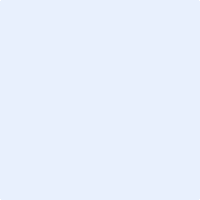 ACEPTAR 